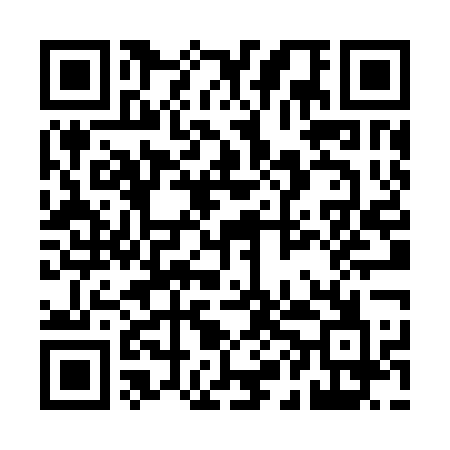 Prayer times for Gangacharan, BangladeshMon 1 Apr 2024 - Tue 30 Apr 2024High Latitude Method: NonePrayer Calculation Method: University of Islamic SciencesAsar Calculation Method: ShafiPrayer times provided by https://www.salahtimes.comDateDayFajrSunriseDhuhrAsrMaghribIsha1Mon4:355:5012:023:286:137:292Tue4:335:4912:013:286:147:293Wed4:325:4812:013:286:147:304Thu4:315:4712:013:276:147:305Fri4:305:4612:003:276:157:316Sat4:295:4512:003:276:157:317Sun4:285:4412:003:276:157:328Mon4:275:4312:003:266:167:329Tue4:265:4311:593:266:167:3310Wed4:255:4211:593:266:177:3311Thu4:245:4111:593:256:177:3412Fri4:235:4011:583:256:177:3413Sat4:225:3911:583:256:187:3514Sun4:215:3811:583:246:187:3515Mon4:205:3711:583:246:197:3616Tue4:195:3611:573:246:197:3617Wed4:185:3511:573:236:197:3718Thu4:175:3511:573:236:207:3819Fri4:165:3411:573:236:207:3820Sat4:155:3311:573:226:207:3921Sun4:145:3211:563:226:217:3922Mon4:135:3111:563:226:217:4023Tue4:125:3111:563:216:227:4024Wed4:115:3011:563:216:227:4125Thu4:105:2911:563:216:237:4226Fri4:095:2811:553:216:237:4227Sat4:085:2811:553:206:237:4328Sun4:075:2711:553:206:247:4329Mon4:075:2611:553:206:247:4430Tue4:065:2511:553:196:257:45